Уважаемые родители, добрый день. Сегодня разговор пойдет об особенностях воспитания ребенка в неполной семье, когда папа  живет отдельно.Фигура отца, каким бы хорошим или плохим он ни был в действительности, очень важна для гармоничной жизни и психоэмоционального развития ребенка. Отец – это и объект для идентификации, и гарант ощущения безопасности и доверия к социуму, и важный фактор для формирования самооценки ребенка.

Какими бы сложными ни были Ваши отношения с бывшим мужем, дискредитировать образ «отца» – только усугублять негативные последствия сложившейся ситуации и понижать самооценку ребенка, который из всех ваших слов сделает только один, но очень важный для его жизни вывод: «Если у меня такой плохой папа, то и я тоже плохой!» Такова уж особенность детского восприятия, ничего не поделать.

Поэтому задумывайтесь над каждым словом о бывшем муже, сказанном при ребенке.

Чего не следует делать ни в коем случае:

* Использовать отца в качестве «пугала» («отдам тебя папе на неделю», «вот у отца бы вел себя по-другому», «будешь баловаться – поедешь жить к папе», «это я такая терпеливая, а вот узнал бы отец, он бы тебя…» и пр.)

* При встречах с мужем в присутствии ребенка отменять решения отца или категорично опровергать его мнение (старайтесь договариваться с бывшим мужем обо всем еще до встречи  или смолчать и поспорить позже)

* Обсуждать отца с другими людьми (даже с родственниками) в присутствии ребенка (при ребенке лучше говорить о папе в позитивном или нейтральном ключе, или не говорить вовсе)

* Использовать при общении с ребенком негативные сравнения типа «ты весь в своего папу» (такие высказывания лишь укрепляют позицию ребенка в собственной «плохости» и, кстати, он не виноват в том, какого папу вы для него выбрали, а в том, что он может на него походить, нет ничего странного, так что не упрекайте его в собственном выборе, это несправедливо)

* Жалеть себя или жаловаться на жизнь при ребенке (ребенок должен быть уверен в силе и возможностях своей матери, в ее способности справиться с новой ситуацией и обеспечить ему поддержку и защищенность, только так он сам найдет в себе силы для успешной жизни в новых условиях; согласитесь, это нелегко сделать, если постоянно видишь маму в подавленном состоянии, слезах, или слышишь ее разговоры о безвыходном положении)

Что нужно делать чаще:

* Публично благодарить бывшего мужа (отца ребенка) за внимание, покупки, подарки, поступки (ребенок должен слышать, что его отец достойный человек - это необходимое подтверждение того, что и он сам хороший, потому что он сын или дочь такого отца, ну а от кого еще, как не от собственной мамы, такая информация будет наиболее ценной?)

* Дома при разговорах с ребенком вспоминать о позитивных качествах и поступках мужа (отца ребенка), имеющих некоторый «героический» оттенок для ребенка

* Проводить время вдвоем с ребенком (он должен и видеть, и чувствовать, что в вашем к нему отношении после расставания с папой ничего не поменялось, что вы любите его по-прежнему и хотите быть с ним рядом, заниматься общими делами, так что хотя бы 20 минут по вечерам посвящайте только друг другу и никому и ничему больше)

* Всегда помните,  что основная функция семьи для ребенка – удовлетворять его потребность в безопасности и ЛЮБВИ, так что чаще говорите ребенку о том, что вы его любите, и посоветуйте это же делать папе при звонках и встречах.  Не бойтесь перехвалить в выражении искренних и добрых чувств, ведь  это сделать просто невозможно, а вот создать малышу крепкую основу для позитивной оценки себя и успеха в дальнейшем – вполне реально. Не пренебрегайте словами о любви и тогда, когда ребенок ведет себя с вашей точки зрения «недостойно», возможно, что в этот момент он делает это  как раз для того, чтобы вы его заметили, или отвлеклись от своих переживаний. 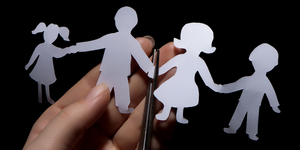 
 Материалы подготовила педагог – психолог Дворца творчества:  Т.Н. Бурилло
